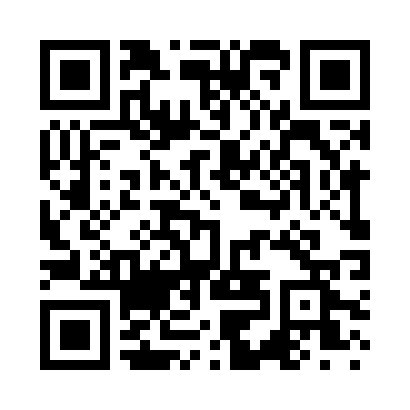 Prayer times for Tilla, EstoniaSat 1 Jun 2024 - Sun 30 Jun 2024High Latitude Method: Angle Based RulePrayer Calculation Method: Muslim World LeagueAsar Calculation Method: HanafiPrayer times provided by https://www.salahtimes.comDateDayFajrSunriseDhuhrAsrMaghribIsha1Sat2:324:231:177:0610:1111:562Sun2:314:221:177:0710:1211:573Mon2:314:211:177:0710:1411:584Tue2:314:201:177:0810:1511:595Wed2:304:191:177:0910:1611:596Thu2:304:181:187:0910:1812:007Fri2:304:171:187:1010:1912:008Sat2:294:161:187:1110:2012:019Sun2:294:161:187:1110:2112:0210Mon2:294:151:187:1210:2212:0211Tue2:294:141:197:1210:2312:0312Wed2:294:141:197:1310:2412:0313Thu2:294:141:197:1310:2512:0414Fri2:294:131:197:1410:2512:0415Sat2:294:131:197:1410:2612:0416Sun2:294:131:207:1510:2712:0517Mon2:294:131:207:1510:2712:0518Tue2:294:131:207:1510:2812:0519Wed2:294:131:207:1610:2812:0620Thu2:294:131:217:1610:2812:0621Fri2:304:131:217:1610:2812:0622Sat2:304:131:217:1610:2912:0623Sun2:304:141:217:1610:2912:0624Mon2:304:141:217:1710:2912:0625Tue2:314:151:227:1710:2812:0726Wed2:314:151:227:1710:2812:0727Thu2:314:161:227:1710:2812:0728Fri2:324:171:227:1710:2812:0629Sat2:324:171:227:1710:2712:0630Sun2:334:181:237:1610:2712:06